浙江中一检测研究院股份有限公司职业卫生网上公开信息表单位名称宁波羽阳机械有限公司宁波羽阳机械有限公司宁波羽阳机械有限公司宁波羽阳机械有限公司单位地址宁波市北仑区大碶街道大浦河北路9号联系人联系人杨皎项目名称宁波羽阳机械有限公司职业病危害因素定期检测宁波羽阳机械有限公司职业病危害因素定期检测宁波羽阳机械有限公司职业病危害因素定期检测宁波羽阳机械有限公司职业病危害因素定期检测技术服务项目组员名单柳向东、李丹霞、章瑾娜、李翠云柳向东、李丹霞、章瑾娜、李翠云柳向东、李丹霞、章瑾娜、李翠云柳向东、李丹霞、章瑾娜、李翠云现场调查时间2022.8.222022.8.222022.8.222022.8.22现场调查技术人员冯建翔、纪燕平企业陪同人杨皎杨皎现场调查图像证明现场采样、检测时间2022.8.222022.8.222022.8.222022.8.22现场采样、检测人员柳向东、李丹霞、章瑾娜、李翠云企业陪同人企业陪同人杨皎现场采样、检测图像证明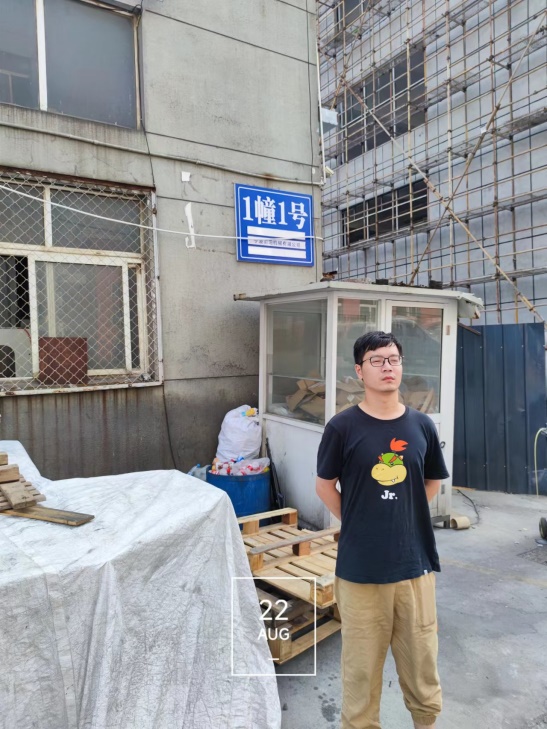 